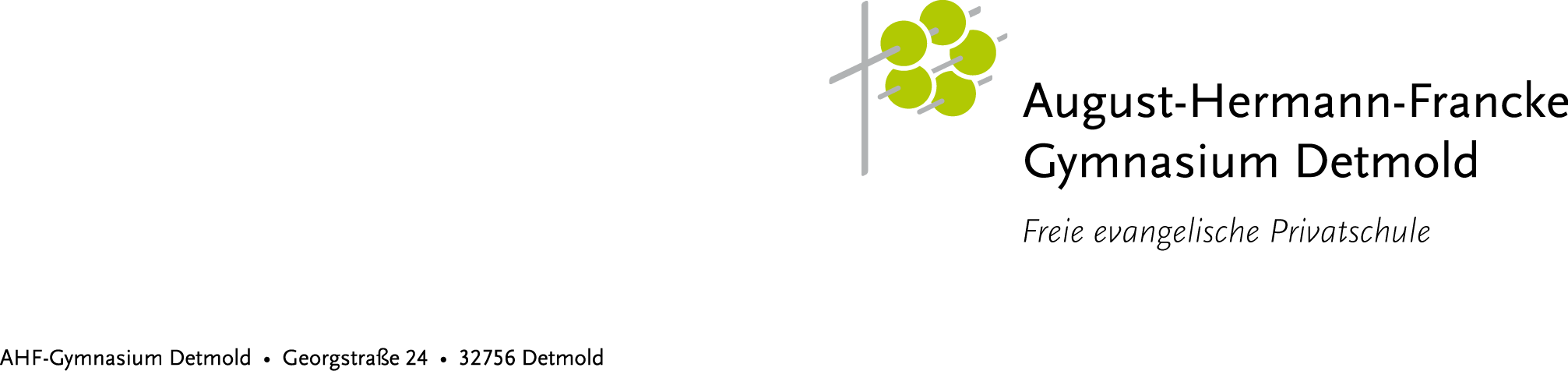 										Detmold, 14.12.2022Liebe Schülerin, lieber Schüler der Einführungsphase,dieses Handout informiert dich über die wichtigsten Details des dualen Praktikums (duP). Wir erwarten, dass du es liest und die notwendigen Schritte aktiv umsetzt. Kurz zum Wesentlichen: Die duP-Betriebswoche(n) finden vom 05.06. - 20.06.2023 (Verlängerung nach hinten unter Umständen möglich; nur in Absprache mit Hr. Rempel) statt. Für die Betriebswoche wird von dir Eigeninitiative bei der Suche und der Bewerbung um einen Praktikumsplatz erwartet.Im Herbst 2023, dann in der Q1, sind 3 freiwillige Hochschultage möglich. Wir wünschen dir viele positive Erfahrungen rund um das Praktikum!Alfred Rempel (Berufsberater) Klassischb) International (z. B.: Auslandsaufenthalt mit Wycliff Deutschland – www.wycliff.de )Auslandsaufenthalte erfordern eine besondere rechtliche Absicherung und viel Eigeninitiative. Mögliche Pläne solltest du vorher mit Herrn Rempel besprechen.Auswahlkriterien: Es muss sich grundsätzlich um eine nächstgelegene aufnahmebereite Praktikumsstelle handeln, d. h. du wählst bitte den Arbeitgeber, der am nächsten zu deinem Wohnort ist und bereit ist, dir einen Praktikumsplatz anzubieten. Ausnahmen besprichst du mit Herrn Rempel.Du wählst deine Praktikumsstelle selbst aus und nimmst selbstständig Kontakt zum jeweiligen Betrieb auf.WICHTIG: Gehe nicht davon aus, dass du immer deinen Erstwunsch erfüllt bekommst!! Die Suche nach einem Praktikumsplatz ist oft mit Enttäuschungen verbunden, die dir nicht erspart werden können! Denke an Alternativen und nimm frühzeitig Kontakt mit der Berufsberatung auf.Hinweise zur Arbeitszeit: Die tägliche Arbeitszeit für Jugendliche (unter 18) darf acht Stunden (nach Abzug der Pausen) nicht überschreiten. Die wöchentliche Arbeitszeit darf grundsätzlich höchstens 40 Stunden betragen. Jugendliche dürfen in der Regel nur an fünf Tagen in der Woche beschäftigt werden (Ausnahmen: Arbeit in Krankenhäusern, Alten-, Pflege- und Kinderheimen usw.). In mehrschichtigen Betrieben dürfen Jugendliche über 16 Jahre bis 23 Uhr beschäftigt werden (§ 14 Abs.2 Jugend-Arbeitsschutzgesetz). Es müssen zwischen den täglichen Arbeitszeiten immer 12 Stunden Freizeit liegen.Der Arbeitsumfang in der Betriebswoche orientiert sich an der Arbeitszeit eines vollbeschäftigten Arbeitnehmers, also ca. 35-40 Stunden/Woche.Für die Betriebswoche ist keine Dokumentation geplant, also auf eine Praktikumsmappe wird verzichtet. Auch ein Besuch im Betrieb von einem/r Lehrer/in ist nicht geplant.Rechtliche Hinweise: Das Praktikum ist eine Schulveranstaltung, d.h. du bist im Praktikum und auf dem Weg dorthin versichert (Unfallversicherungsschutz). Es ist zudem ratsam, eine Privat-Haftpflichtversicherung zu haben. Bitte kläre mit deinen Eltern ab, ob du einen (Familien-)Haftpflichtversicherungsschutz hast.Das Praktikum darf ohne Einverständnis der Schulleitung weder unterbrochen noch abgebrochen werden.Im Falle einer Erkrankung ist sofort sowohl die Praktikumsstelle als auch das Schulsekretariat zu benachrichtigen. Beurlaubungen müssen bei der Schulleitung beantragt werden; sie können nur in äußerst wichtigen Fällen genehmigt werden. Du unterliegst im Praktikum der üblichen Schweigepflicht. Fahrkosten: Unter bestimmten Voraussetzungen können Fahrkosten übernommen werden. Allgemeine Infos und einen Vordruck erhältst du im Sekretariat. In speziellen Fragen wende dich bitte an Herrn Rempel.August-Hermann-Francke-GymnasiumAlfred RempelGeorgstraße 2432756 DetmoldTel.: 05231 9216-151 / E-Mail: a.rempel@csv-lippe.de.Zusage für das Praktikum 2023:Wir sind bereit, in der Zeit vom 05.06. bis zum 20.06.2023als Praktikanten aufzunehmen.Wir können in dieser Zeit von Ihrer Schule weitere Schülerinnen und Schüler aufnehmen. Interessierte können sich bewerben: Nein, wir können keine weiteren Schülerinnen und Schüler aufnehmen. Ja, Interessierte können sich gerne bei der untenstehenden Anschrift bewerben.Folgende Ausbildungsberufe/Tätigkeitsfelder können die Praktikanten/-innen kennenlernen:____________________________________________________________________________________________________________________________Zuständiger Ansprechpartner in unserem Betrieb ist: Frau Herr ____________________________    Telefon (Durchwahl):   ____/__________		(bitte deutlich schreiben!)(Stempel)					UnterschriftRückmeldebogen des Unternehmens / der OrganisationName, Anschrift (evtl. Stempel) der Einrichtung:………………………………………………………………………………………………………………………………………………………………………………………………………………………………………………………………………………………………………Nachweis des Praktikums von………………………………………………………………………(Schülerin/Schüler der Einführungsphase des AHF-Gymnasiums, Detmold)Die Praktikantin / Der Praktikant hat sich im Zeitraum vom ….................. bis ......……....... in unserem Unternehmen bzw. Organisation eingebracht.Folgende Aufgaben hat sie/er unter anderem bewältigt:………………………………………………………………………………………..………………………………………………………………………………………..………………………………………………………………………………………..………………………………………………………………………………………..Kurze Stellungnahme zum Engagement der Schülerin/des Schülers(z. B. äußerst engagiert, zufriedenstellend, interessiert, unzuverlässig, etc.)………………………………………………………………………………………………….…………………………………………………………………………………………………...………………………………………………………………………………………………….…………………………………………………………………………………………………..…………………………………………………………………………………………………Möglichkeiten des duP am AHF-Gymnasium10 Tage im Betrieb(Juni 2023)3 (freiwillige)Tage an der Hochschule(Herbst 2023)3-6 Wochen Ausland(Juni 2023)3 (freiwillige)Tage an der Hochschule(Herbst 2023)Beschaffung der PraktikumsstelleAllgemeine und rechtliche HinweiseDiese Anlage bitte vom Unternehmen/Organisation ausfüllen lassen und bis zum 31.03.2023 an Hr. Rempel zurück.die Schülerin / den Schüler(Vor- und Familienname)(Vor- und Familienname)(Vor- und Familienname)des AHF-Gymnasiums Detmold, Klasse:des AHF-Gymnasiums Detmold, Klasse:„Rückmeldebogen des Unternehmens“: Dieses Formblatt füllt deine/r Ansprechpartner/in im Betrieb aus. Bitte nimm den ausgefüllten Vordruck zu deinen Unterlagen, damit du ihn später in deinen Bewerbungsunterlagen verwenden kannst.(Ort, Datum)(Unterschrift)